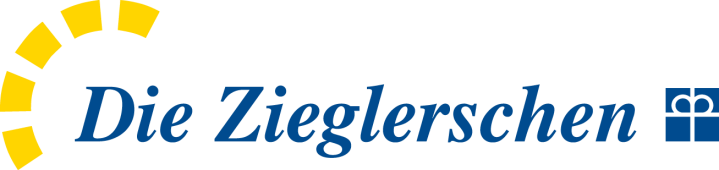 	Schule am Wolfsbühl, WilhelmsdorfSommerferien 	Do 30.07.20 – So 13.09.20	Reisetage:
	Mittwoch 1		29.07.20
	Montag		14.09.20Herbstferien	Sa 24.10.20 – So 01.11.20	Reisetage:
	Freitag		23.10.20
	Montag		02.11.20Weihnachtsferien	Mi 23.12.20 – So 10.01.21 	Reisetage:
	Dienstag 1		22.12.20
	Montag		11.01.21Winterferien	Sa 13.02.21 – So 21.02.21 	Reisetage:
	Freitag		12.02.21
	Montag		22.02.21Osterferien	Mi 31.03.21 – So 11.04.21 	Reisetage:
	Dienstag 1		30.04.21
	Montag		12.04.21Feiertag	Do 13.05.21 – So 16.05.21	Reisetage:
	Mittwoch 1		12.05.21
	Montag		17.05.21Pfingstferien	Sa 22.05.21 – So 06.06.21 	Reisetage:
	Freitag		21.05.21	Montag		07.06.21Sommerferien	Do 29.07.21 – So 12.09.21	Reisetage:
	Mittwoch 1		28.07.21
	Montag		13.09.21Bitte beachten Sie:1)	Endet die Schule an einem Dienstag oder Mittwoch, fahren die Busse so wie sonst freitags.
